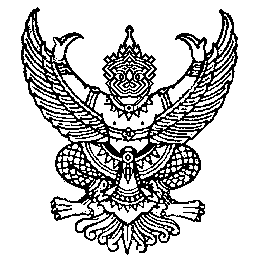 ที่ พท  ๕๒๕๐๑/							สำนักงานเทศบาลตำบลมะกอกเหนือ								ถนนควนขนุน–ทะเลน้อย พท  ๙๓๑๕๐						   24   พฤศจิกายน   ๒๕๕๙เรื่อง   ขอเชิญประชุมสภาเทศบาล  สมัยสามัญ สมัยที่  4  ครั้งที่  2  ประจำปี  ๒๕๕๙  เรียน   สิ่งที่ส่งมาด้วย  ๑. ระเบียบวาระการประชุม					จำนวน  ๑  ฉบับ	        ๒. สำเนารายงานการประชุม				จำนวน  1  ชุด        3. ญัตติขออนุมัติกู้เงิน					จำนวน  ๑  ชุด	4. ญัตติขออนุมัติใช้จ่ายเงินสะสม				จำนวน  1  ชุด	           ตามมติที่ประชุมสภาเทศบาลตำบลมะกอกเหนือสมัยสามัญ  สมัยแรก  ครั้งที่  ๑  เมื่อวันที่         ๑๕  กุมภาพันธ์  ๒๕๕๙  มีมติกำหนดสมัยประชุมสภาเทศบาล  สมัยสามัญ สมัยที่  4  ประจำปี  พ.ศ.     ๒๕๕๙   ตั้งแต่วันที่  1  พฤศจิกายน – ๓0  พฤศจิกายน  ๒๕๕๙   นั้น ในการนี้  จึงขอเชิญท่านเข้าร่วมประชุมสภาเทศบาลตำบลมะกอกเหนือ  สมัยสามัญ         สมัยที่  4 ครั้งที่ 2 ประจำปี พ.ศ.๒๕๕๙  ในวันอังคารที่ 29 พฤศจิกายน  ๒๕๕๙ เวลา 09.00 น.              ณ ห้องประชุมเทศบาลตำบลมะกอกเหนือจึงเรียนมาเพื่อทราบและเข้าร่วมประชุมตามวัน  เวลา  และสถานที่ดังกล่าว      						ขอแสดงความนับถือ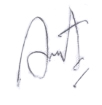          (นายเอกรัฐ  วัชรเสรีกุล)ประธานสภาเทศบาลตำบลมะกอกเหนือสำนักปลัดเทศบาล					งานบริหารงานทั่วไปโทรศัพท์  ๐-๗๔๖๗-๒๒๙๑โทรสาร   ๐-๗๔๖๗-๒๒๙๒Website:  WWW.MAKOKNUACITY.GO.TH“ยึดมั่นธรรมาภิบาล  บริการเพื่อประชาชน”